 Тема 6. Логістика системи управління запасамиМетодичні рекомендації до практичного завдання: Виконати задачу 1: Розрахувати параметри систем управління запасами трьох видів: з фіксованим розміром замовлення; з фіксованим інтервалом часу між замовленнями;зі встановленою періодичністю поповнення запасів до постійного рівня., УМОВА: якщо річна потреба в матеріалах (S) –2555 + 10N од., число робочих днів у році (N) – 225+N днів, оптимальний розмір замовлення (ОРЗ) – 255+5N од., час постачання (Т) – 15  +N днів, можлива затримка постачання –3 дні.N  - номер варіанту в групі 1,2,3,4,5Задача 1. (приклад рішення)Вихідні дані:Річна потреба в матеріалах 1550 шт., кількість робочих днів у році – 226 днів, оптимальний розмір замовлення – 75 шт., час поставки – 10 днів, можлива затримка у поставках – 2 дні. Визначити параметри систем управління запасами трьох видів: з фіксованим розміром замовлення; з фіксованим інтервалом часу між замовленнями;3) зі встановленою періодичністю поповнення запасів до постійного рівня.1. Система управління запасами з фіксованим розміром замовлення:
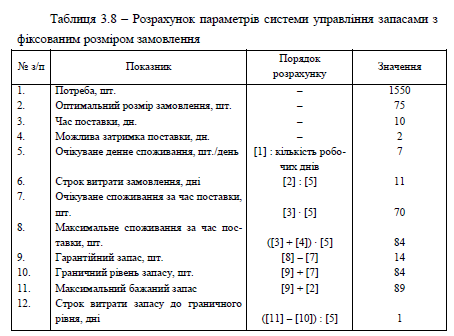 	2. Система управління запасами з фіксованим інтервалом часу між замовленнями:
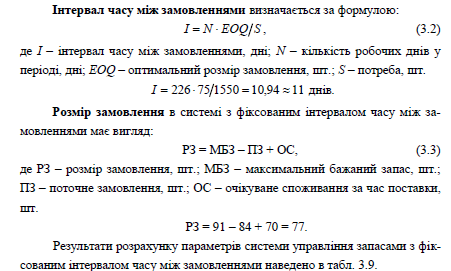 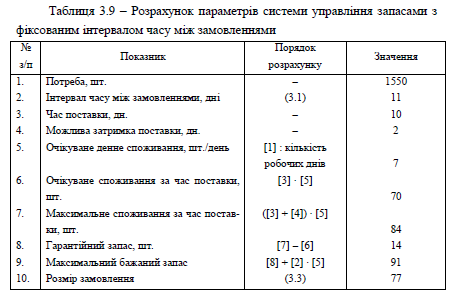 3.Система управління запасами зі встановленою періодичністю поповнення запасів до постійного рівня: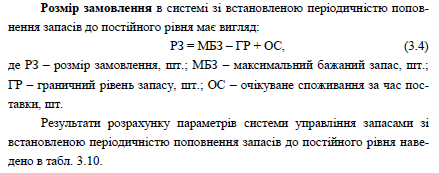 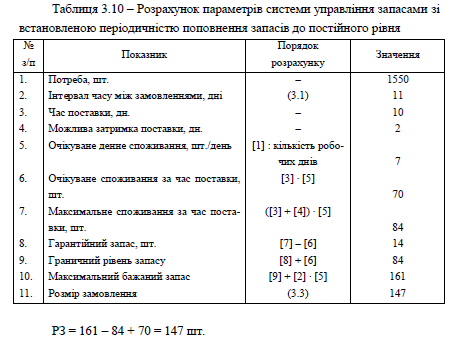 